Publicado en The Cube Madrid el 14/02/2024 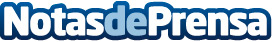 Llegan a España los nuevos ReSound Nexia y Beltone SereneNexia y Serene van un paso más allá en la audición en entornos ruidosos que sus predecesores, ReSound Omnia y Beltone Achieve, pero sobre todo, también en conectividad. Son los primeros audífonos del mercado en incorporar la tecnología Bluetooth LE Audio que permitirá conectarse con cualquier dispositivo electrónico (3 billones de aparatos con esta tecnología en 2027), y el sistema Auracast para la recepción de sonido en espacios públicos (2.5 millones de lugares públicos en 2030)Datos de contacto:Javier BravoBravocomunicacion+34606411053Nota de prensa publicada en: https://www.notasdeprensa.es/llegan-a-espana-los-nuevos-resound-nexia-y Categorias: Nacional Medicina Madrid Dispositivos móviles Innovación Tecnológica http://www.notasdeprensa.es